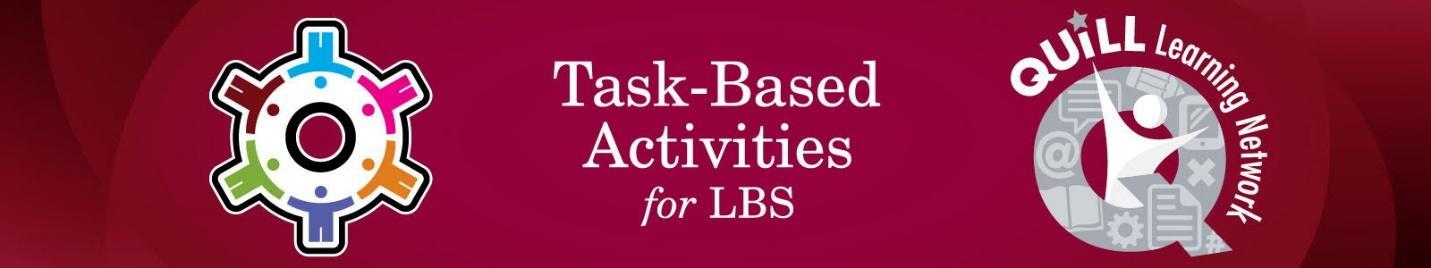 Task Title: Add Money AmountsOALCF Cover Sheet – Practitioner Copy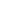 Learner Name: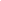 Date Started (m/d/yyyy):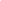 Date Completed (m/d/yyyy):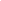 Successful Completion:  Yes  	No  Task Description: Learners on the Independence Pathway will need to understand the different amounts of money and how to calculate total costs of different activities such as groceries and entertainment. Competency: A:  Find and Use Information, B:  Communicate Ideas and Information, C:  Understand and Use NumbersTask Groups: A1: Read continuous text, A2:  Interpret documents, B1:  Interact with others, C1:  Manage money Level Indicators:A1.1: Read brief texts to locate specific detailsA1.2: Read texts to locate and connect ideas and informationA2.1: Interpret very simple documents to locate specific detailsB1.1:	Participate in brief interactions to exchange information with one other personC1.1:	Compare costs and make simple calculationsPerformance Descriptors: See chart on last pageMaterials Required:3 Sales SlipsReal or play moneyInstructions for Role Play Activity - Listed belowActivities AttachedBlank paper and penCalculators are not permitted.Learner InformationIn life you will be buying groceries and using money in other ways. Read and complete the tasks below. Remember to use a separate piece of paper to complete your calculations.Work SheetQuestion 1: You are going grocery shopping and you want to check that you have enough money for the items when you checkout. Calculate the total of the following items: 1 bag of sugar: $2.352 cans of tuna: $1.99 each1 bag of dog food: $12.291 can of apple juice: $1.091 tub of margarine: $1.291 cucumber: $0.79Total amount of groceries is: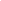 Question 2: You and your family are planning an outing at the amusement park. You plan to have lunch and ice cream while you are at the park. You have 2 adults, 2 children and 1 senior in your family. You have allowed $10 per person for lunch and $3 per person for ice cream. Calculate the amount you will need for the day using the information provided. Entrance FeesAdults: $12.50Children (under 12):	$8.25Seniors: $9.00Total amount for the day is: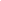 Question 3: You are helping out at the bazaar. Your job is to add up the money that was made at the bake table in the first hour. The money you have is: 16 loonies20 quarters 20 toonies10 dimesHow much money in total did you take in?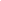 AnswersYou are going grocery shopping and you want to check that you have enough money for the items when you checkout. Calculate the total of the following items: 		Total amount of groceries is	$ 21.79You and your family are planning an outing at the amusement park. You plan to have lunch and ice cream while you are at the park. You have 2 adults, 2 children and 1 senior in your family. You have allowed $10 per person for lunch and $3 per person for ice cream. Calculate the amount you will need for the day using the information provided. Entrance Fees		Adults: $12.50Children: (under 12) $8.25Seniors: $9.00Admission: 2 adults @ 12.50 + 2 children @ 8.25 + 1 senior @ 9.00 = 50.50Lunch: 5 people @ $10 each = 50.00Ice cream: 5 people @ $3 each = 15.00Total: 50.50+50+15= $ 115.50You are helping out at the bazaar. Your job is to add up the money that was made at the bake table in the first hour. The money you have is: 16 loonies		20 quarters 20 toonies		10 dimesPerformance DescriptorsThis task: Was successfully completed        Needs to be tried again  Learner Comments:Instructor (print):					Learner Signature: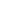 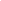 Goal Path:EmploymentApprenticeshipSecondary SchoolPost SecondaryIndependence1 bag of sugar$2.35 each2.352 cans of tuna$1.99 each2x1.99= 3.981 bag of dog food	$12.29 each12.291 can of apple juice$1.09 each1.091 tub of margarine$1.29 each1.291 cucumber$0.79 each0.7916 x $116.0020 x $240.0020 x 0.255.0010 x 0.101.00Total  $ 62.00LevelsPerformance DescriptorsNeeds WorkCompletes task with support from practitionerCompletes task independentlyA1.1:   Follows simple, straightforward instructional textsA1.2:   Locates multiple pieces of information in simple textsA2.1:   Scans to locate specific detailsA2.1:   Interprets brief text and common symbolsB1.1:    Chooses appropriate language in exchanges with clearly defined purposesB1.1:    Repeats or questions to confirm understandingC1.1:    Adds, subtracts, multiplies and divides whole numbers and decimalsC1.1:    Recognizes values in number and word formatC1.1:    Identifies and performs required operationC1.1:    Interprets and represents costs using monetary symbols and decimalsC1.1:    Follows apparent steps to reach solutions